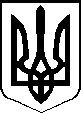 НАРОДНИЙ ДЕПУТАТ УКРАЇНИ. Київ, вул. М. Грушевського, 5							ВЕРХОВНА РАДА УКРАЇНИВідповідно до статті 93 Конституції України, статті 12 Закону України «Про статус народного депутата України» та статті 89 Регламенту Верховної Ради України в порядку права законодавчої ініціативи вноситься на розгляд Верховної Ради України проект Закону України «Про внесення змін до деяких законів України щодо діяльності релігійних організацій та забезпечення конституційного права громадян на свободу світогляду і віросповідання».Доповідати проект Закону України «Про внесення змін до деяких законів України щодо діяльності релігійних організацій та забезпечення захисту релігійних та інших прав громадян» на пленарному засіданні Верховної Ради України буде народний депутат України Новинський Вадим Владиславович.Додатки:1) Проект Закону на 3 арк.2) Пояснювальна записка на 8 арк.3) Порівняльна таблиця на 21 арк.4) Проект постанови Верховної Ради України на 1 арк.5) Електронний варіант зазначених матеріалів.Народні депутати України						Новинський В.В.Гриб В.О.Магера С.В.Шенцев Д.О.Шпенов Д.Ю.